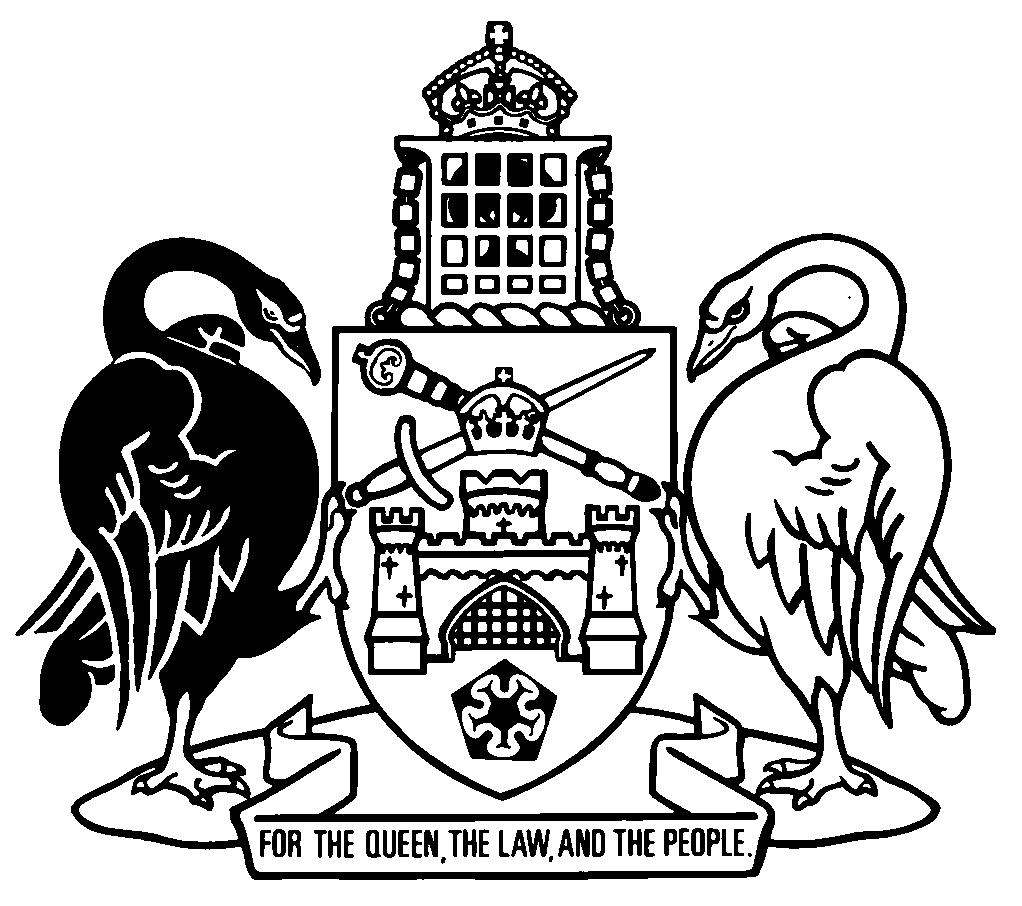 Australian Capital TerritoryDisallowable instruments—2015A chronological listing of Disallowable instruments notified in 2015[includes Disallowable instruments 2015 Nos 1-338]Disallowable instruments 2015Disallowable instruments 2015Disallowable instruments 20151Major Events (International Cricket Council Cricket World Cup 2015) Declaration 2015 (No 1) (repealed)made under the Major Events Act 2014, s 6
notified LR 8 January 2015
commenced 9 January 2015 (LA s 73 (2) (a))ceased to have effect
4 March 20152Road Transport (General) (Motorcycle Lane Filtering Trial) Exemption 2015 (No 1) (repealed)made under the Road Transport (General) Act 1999, s 13
notified LR 12 January 2015
commenced 1 February 2015 (LA s 73 (2) (b))repealed by SL2017-44, s 4 (2)
30 April 20183Taxation Administration (Amounts Payable—Interest) Determination 2015 (No 1) (repealed)made under the Taxation Administration Act 1999, s 139
notified LR 12 January 2015
taken to have commenced 26 October 2007 (LA s 73 (2) (d))repealed by DI2017-146
1 July 20174Taxation Administration (Amounts Payable—Home Buyer Concession Scheme) Determination 2015 (No 1) (repealed)made under the Taxation Administration Act 1999, s 139
notified LR 12 January 2015
taken to have commenced 1 January 2015 (LA s 73 (2) (d))repealed by DI2015-108
3 June 20155Taxation Administration (Amounts Payable—Pensioner Duty Concession Scheme) Determination 2015 (No 1) (repealed)made under the Taxation Administration Act 1999, s 139
notified LR 12 January 2015
taken to have commenced 1 January 2015 (LA s 73 (2) (d))repealed by DI2015-109
3 June 20156Taxation Administration (Amounts Payable—Over 60s Home Bonus Scheme) Determination 2015 (No 1) (repealed)made under the Taxation Administration Act 1999, s 139
notified LR 12 January 2015
taken to have commenced 1 January 2015 (LA s 73 (2) (d))repealed by DI2015-107
3 June 20157Taxation Administration (Amounts Payable—Loose-fill Asbestos Insulation Eradication Buyback Concession Scheme) Determination 2015 (No 1) (repealed)made under the Taxation Administration Act 1999, s 139
notified LR 12 January 2015
commenced 13 January 2015 (LA s 73 (2) (a))repealed by DI2015-39
6 March 20158Building (ACT Appendix to the Building Code) Revocation 2015 (repealed)made under the Building Act 2004, s 136
notified LR 15 January 2015
commenced 1 May 2015 (LA s 73 (2) (b))repealed by LA s 89 (1)
2 May 20159Utilities (Electricity Metering Code) Determination 2015made under the Utilities (Technical Regulation) Act 2014, s 14
notified LR 19 January 2015
commenced 20 January 2015 (LA s 73 (2) (a))10Utilities (Licensing) Exemption 2015 (No 1) (repealed)made under the Utilities Act 2000, s 22
notified LR 15 January 2015
commenced 16 January 2015 (LA s 73 (2) (a))repealed by DI2019-268
13 December 201911Domestic Animals (Cat Containment) Declaration 2015 (No 1) (repealed)made under the Domestic Animals Act 2000, s 81
notified LR 19 January 2015
s 4 (never effective)
remainder commenced 18 March 2015 (s 2)repealed by DI2015-58
5 August 201512Children and Young People (Death Review Committee) Appointment 2015 (No 1) (repealed)made under the Children and Young People Act 2008, s 727D
notified LR 27 January 2015
commenced 28 January 2015 (LA s 73 (3))repealed by LA s 89 (6)
27 January 201813Public Trustee (Fees) Determination 2015 (No 1) (repealed)made under the Public Trustee Act 1985, s 75
notified LR 2 February 2015
commenced 3 February 2015 (LA s 73 (2) (a))repealed by DI2015-140
1 July 201514Work Health and Safety (Fees) Determination 2015 (No 1) (repealed)made under the Work Health and Safety Act 2011, s 278
notified LR 4 February 2015
commenced 5 February 2015 (LA s 73 (3))repealed by DI2015-113
1 July 201515Environment Protection (Fees) Determination 2015 (No 1) (repealed)made under the Environment Protection Act 1997, s 165
notified LR 5 February 2015
commenced 6 February 2015 (LA s 73 (2) (a))repealed by DI2015-158
1 July 201516Road Transport (General) Application of Road Transport Legislation Declaration 2015 (No 1) (repealed)made under the Road Transport (General) Act 1999, s 12
notified LR 12 February 2015
commenced 22 March 2015 (LA s 73 (2) (b))ceased to have effect
26 July 201517Public Sector Management Amendment Standards 2015 (No 1) (repealed)made under the Public Sector Management Act 1994, s 251
notified LR 12 February 2015
commenced 13 February 2015 (LA s 73 (2) (a))repealed by LA s 89 (1)
14 February 201518Official Visitor (Disability Services) Appointment 2015 (repealed)made under the Official Visitor Act 2012, s 10
notified LR 12 February 2015
commenced 1 March 2015 (LA s 73 (2) (b))repealed by LA s 89 (6)
31 August 201619Official Visitor (Disability Services) Appointment 2015 (No 2) (repealed)made under the Official Visitor Act 2012, s 10
notified LR 12 February 2015
commenced 1 March 2015 (LA s 73 (2) (b))repealed by LA s 89 (6)
28 February 201720Medicines, Poisons and Therapeutic Goods (Medicines Advisory Committee) Appointment 2015 (No 1) (repealed)made under the Medicines, Poisons and Therapeutic Goods Regulation 2008, s 635
notified LR 13 February 2015
commenced 14 February 2015 (LA s 73 (2) (a))repealed by LA s 89 (6)
13 February 201821Long Service Leave (Portable Schemes) Contract Cleaning Industry Levy Determination 2015 (repealed)made under the Long Service Leave (Portable Schemes) Act 2009, s 51
notified LR 19 February 2015
commenced 1 April 2015 (LA s 73 (2) (b))repealed by DI2018-44
1 April 201822Long Service Leave (Portable Schemes) Community Sector Employers' Levy Determination 2015 (repealed)made under the Long Service Leave (Portable Schemes) Act 2009, s 51
notified LR 19 February 2015
commenced 1 April 2015 (LA s 73 (2) (b))repealed by DI2018-45
1 April 201823Road Transport (General) Application of Road Transport Legislation Declaration 2015 (No 2) (repealed)made under the Road Transport (General) Act 1999, s 12
notified LR 19 February 2015
commenced 24 February 2015 (LA s 73 (2) (b))ceased to have effect
25 February 201524Public Place Names (Moncrieff) Determination 2015 (No 1)made under the Public Place Names Act 1989, s 3
notified LR 19 February 2015
commenced 20 February 2015 (LA s 73 (2) (a))25Climate Change and Greenhouse Gas Reduction (Climate Change Council Membership) Appointment 2015 (No 1) (repealed)made under the Climate Change and Greenhouse Gas Reduction Act 2010, s 20
notified LR 18 February 2015
commenced 19 February 2015 (LA s 73 (2) (a))repealed by LA s 89 (6)
1 March 201826Road Transport (General) Independent Taxi Operator Exemption Declaration 2015 (No 1) (repealed)made under the Road Transport (General) Act 1999, s 13
notified LR 26 February 2015
commenced 1 March 2015 (LA s 73 (2) (b))ceased to have effect
1 March 201627Heritage (Council Member) Appointment 2015 (No 1) (repealed)made under the Heritage Act 2004, s 17
notified LR 1 March 2015
commenced 2 March 2015 (LA s 73 (2) (a))repealed by LA s 89 (6)
1 March 201828Heritage (Council Member) Appointment 2015 (No 2) (repealed)made under the Heritage Act 2004, s 17
notified LR 1 March 2015
commenced 2 March 2015 (LA s 73 (2) (a))repealed by LA s 89 (6)
1 March 201829Heritage (Council Member) Appointment 2015 (No 3) (repealed)made under the Heritage Act 2004, s 17
notified LR 1 March 2015
commenced 2 March 2015 (LA s 73 (2) (a))repealed by LA s 89 (6)
1 March 201830Heritage (Council Member) Appointment 2015 (No 4) (repealed)made under the Heritage Act 2004, s 17
notified LR 1 March 2015
commenced 2 March 2015 (LA s 73 (2) (a))repealed by LA s 89 (6)
1 March 201831Heritage (Council Chairperson) Appointment 2015 (No 1) (repealed)made under the Heritage Act 2004, s 17
notified LR 1 March 2015
commenced 2 March 2015 (LA s 73 (2) (a))repealed by LA s 89 (6)
1 March 201832Heritage (Council Deputy Chairperson) Appointment 2015 (No 1) (repealed)made under the Heritage Act 2004, s 17
notified LR 1 March 2015
commenced 2 March 2015 (LA s 73 (2) (a))repealed by LA s 89 (6)
1 March 201833Race and Sports Bookmaking (Sports Bookmaking Venues) Determination 2015 (No 1)made under the Race and Sports Bookmaking Act 2001, s 21
notified LR 2 March 2015
commenced 3 March 2015 (LA s 73 (2) (a))34Cultural Facilities Corporation (Governing Board) Appointment 2015 (No 1) (repealed)made under the Cultural Facilities Corporation Act 1997, s 9
notified LR 5 March 2015
commenced 6 March 2015 (LA s 73 (2) (a))repealed by LA s 89 (6)
5 March 201835Official Visitor (Children and Young People) Aboriginal and Torres Strait Islander Appointment 2015 (No 1) (repealed)made under the Official Visitor Act 2012, s 10
notified LR 5 March 2015
commenced 6 March 2015 (LA s 73 (2) (a))repealed by LA s 89 (6)
7 May 201536Architects Board Appointment 2015 (No 1) (repealed)made under the Architects Act 2004, s 70
notified LR 19 March 2015
commenced 20 March 2015 (LA s 73 (3))repealed by LA s 89 (6)
19 March 201837Race and Sports Bookmaking (Sports Bookmaking Events) Determination 2015 (No 1) (repealed)made under the Race and Sports Bookmaking Act 2001, s 20
notified LR 5 March 2015
commenced 6 March 2015 (LA s 73 (2) (a))repealed by DI2015-104
5 June 201538Race and Sports Bookmaking (Rules for Sports Bookmaking) Determination 2015 (No 1) (repealed)made under the Race and Sports Bookmaking Act 2001, s 23
notified LR 5 March 2015
commenced 6 March 2015 (LA s 73 (2) (a))repealed by DI2015-105
5 June 201539Taxation Administration (Amounts Payable—Loose-fill Asbestos Insulation Eradication Buyback Concession Scheme) Determination 2015 (No 2) (repealed)made under the Taxation Administration Act 1999, s 139
notified LR 5 March 2015
commenced 6 March 2015 (LA s 73 (2) (a))repealed by DI2015-93
29 May 201540Civil Law (Wrongs) Professional Standards Council Appointment 2015 (No 2) (repealed)made under the Civil Law (Wrongs) Act 2002, sch 4 s 4.38
notified LR 19 March 2015
commenced 20 March 2015 (LA s 73 (2) (a))repealed by LA s 89 (6)
30 June 201541Crimes (Sentence Administration) (Sentence Administration Board) Appointment 2015 (No 1) (repealed)made under the Crimes (Sentence Administration) Act 2005, s 174
notified LR 12 March 2015
commenced 13 March 2015 (LA s 73 (2) (a))repealed by DI2015-288
23 October 201542Civil Law (Wrongs) Professional Standards Council Appointment 2015 (No 1) (repealed)made under the Civil Law (Wrongs) Act 2002, sch 4 s 4.38
notified LR 19 March 2015
commenced 20 March 2015 (LA s 73 (2) (a))repealed by LA s 89 (6)
30 June 201743Civil Law (Wrongs) Professional Standards Council Appointment 2015 (No 3) (repealed)made under the Civil Law (Wrongs) Act 2002, sch 4 s 4.38 and s 4.39
notified LR 19 March 2015
commenced 20 March 2015 (LA s 73 (2) (a))repealed by LA s 89 (6)
31 December 201744Utilities (Technical Regulation) Listed Dams Determination 2015 (No 1) (repealed)made under the Utilities (Technical Regulation) Act 2014, s 69
notified LR 9 April 2015
commenced 10 April 2015 (LA s 73 (2) (a))repealed by DI2018-234
21 August 201845Electoral (Electoral Commissioner) Appointment 2015 (repealed)made under the Electoral Act 1992, s 12
notified LR 30 March 2015
commenced 1 April 2015 (LA s 73 (2) (a))repealed by LA s 89 (6)
2 August 201746Taxation Administration (Amounts Payable—Utilities (Network Facilities Tax)) Determination 2015 (No 1) (repealed)made under the Taxation Administration Act 1999, s 139
notified LR 27 March 2015
commenced 28 March 2015 (LA s 73 (2) (a))repealed by DI2016-17
11 March 201647Taxation Administration (Special Arrangements for Making Returns) Revocation 2015 (repealed)made under the Taxation Administration Act 1999, s 42
notified LR 2 April 2015
commenced 3 April 2015 (LA s 73 (2) (a))repealed by LA s 89 (1)
4 April 201548Public Place Names (Moncrieff) Determination 2015 (No 2)made under the Public Place Names Act 1989, s 3
notified LR 30 March 2015
commenced 31 March 2015 (LA s 73 (2) (a))49Long Service Leave (Portable Schemes) Governing Board Appointment 2015 (No 1) (repealed)made under the Long Service Leave (Portable Schemes) Act 2009, s 79E
notified LR 2 April 2015
commenced 3 April 2015 (LA s 73 (2) (a))repealed by LA s 89 (6)
2 April 201950Road Transport (General) Application of Road Transport Legislation Declaration 2015 (No 3) (repealed)made under the Road Transport (General) Act 1999, s 12
notified LR 9 April 2015
commenced 12 April 2015 (LA s 73 (2) (b))ceased to have effect
13 April 201551Public Place Names (Moncrieff) Determination 2015 (No 3)made under the Public Place Names Act 1989, s 3
notified LR 13 April 2015
commenced 14 April 2015 (LA s 73 (2) (a))52Work Health and Safety (Work Safety Council Employee Representative) Appointment 2015 (No 1) (repealed)made under the Work Health and Safety Act 2011, sch 2 s 2.3
notified LR 16 April 2015
commenced 17 April 2015 (LA s 73 (2) (a))repealed by LA s 89 (6)
16 April 201853Work Health and Safety (Work Safety Council Employer Representative) Appointment 2015 (No 1) (repealed)made under the Work Health and Safety Act 2011, sch 2 s 2.3
notified LR 16 April 2015
commenced 17 April 2015 (LA s 73 (2) (a))repealed by LA s 89 (6)
16 April 201854Health (Local Hospital Network Council - Chair) Appointment 2015 (No 1) (repealed)made under the Health Act 1993, s 18
notified LR 16 April 2015
commenced 17 April 2015 (LA s 73 (2) (a))repealed by A2016-11, s 8
2 March 201655Health (Local Hospital Network Council - Member) Appointment 2015 (No 1) (repealed)made under the Health Act 1993, s 16
notified LR 16 April 2015
commenced 17 April 2015 (LA s 73 (2) (a))repealed by A2016-11, s 8
2 March 201656Road Transport (Public Passenger Services) (Defined Right Conditions) Determination 2015 (No 1) (repealed)made under the Road Transport (Public Passenger Services) Regulation 2002, s 84M
notified LR 16 April 2015
commenced 17 April 2015 (LA s 73 (2) (a))repealed by SL2016-20, s 152 (4)
1 August 201657Race and Sports Bookmaking (Sports Bookmaking Venues) Determination 2015 (No 2)made under the Race and Sports Bookmaking Act 2001, s 21
notified LR 20 April 2015
commenced 21 April 2015 (LA s 73 (2) (a))58Domestic Animals (Cat Containment) Declaration 2015 (No 2) (repealed)made under the Domestic Animals Act 2000, s 81
notified LR 23 April 2015
s 4 commenced 1 January 2017 (LA s 73 (2) (b))
remainder commenced 5 August 2015 (LA s 73 (2) (b))repealed by DI2017-199
20 September 201759Pest Plants and Animals (Pest Plants) Declaration 2015 (No 1)made under the Pest Plants and Animals Act 2005, s 7
notified LR 23 April 2015
commenced 24 April 2015 (LA s 73 (2) (a))60Public Place Names (Denman Prospect) Determination 2015 (No 1)made under the Public Place Names Act 1989, s 3
notified LR 23 April 2015
commenced 24 April 2015 (LA s 73 (2) (a))61Health Professionals (Veterinary Surgeons Fees) Determination 2015 (No 1) (repealed)made under the Health Professionals Act 2004, s 132
notified LR 4 May 2015
commenced 1 July 2015 (LA s 73 (2) (b))repealed by A2015-29, s 140 (2)
1 December 201562Planning and Development (Protected Matters) Declaration 2015 (No 1)made under the Planning and Development Act 2007, s 111A
notified LR 28 April 2015
commenced 29 April 2015 (LA s 73 (2) (a))63Racing Appeals Tribunal Appointment 2015 (No 1) (repealed)made under the Racing Act 1999, s 40 and sch 1 s 1.1
notified LR 28 April 2015
commenced 29 April 2015 (LA s 73 (2) (a))repealed by LA s 89 (6)
28 April 201864Health Professionals (Veterinary Surgeons Board) Appointment 2015 (No 1) (repealed)made under the Health Professionals Regulation 2004, s 5
Veterinary Surgeons Act 2015, s 108
notified LR 4 May 2015
commenced 14 May 2015 (LA s 73 (2) (b))repealed by DI2017-202
18 August 201765Health Professionals (Veterinary Surgeons Board) Appointment 2015 (No 2) (repealed)made under the Health Professionals Regulation 2004, s 10
Veterinary Surgeons Act 2015, s 110
notified LR 4 May 2015
s 3 commenced 14 May 2015 (LA s 73 (2) (b))
s 4 commenced 2 June 2015 (LA s 73 (2) (b))repealed by A2018-32, s 149 (2)
21 December 201866Financial Management (Directorates) Guidelines 2015 (No 1) (repealed)made under the Financial Management Act 1996, s 133
notified LR 6 May 2015
commenced 1 July 2015 (LA s 73 (2) (b))repealed by DI2019-4
1 March 201967Financial Management (Territory Authorities) Guidelines 2015 (No 1) (repealed)made under the Financial Management Act 1996, s 133
notified LR 6 May 2015
commenced 7 May 2015 (LA s 73 (2) (a))repealed by DI2016-72
7 June 201668Nature Conservation (Brush-tailed Rock-Wallaby) Action Plan 2015 (No 1)made under the Nature Conservation Act 1980, s 42
Nature Conservation Act 2014, s 105
notified LR 8 May 2015
commenced 9 May 2015 (LA s 73 (2) (a))69Official Visitor (Children and Young People) Appointment 2015 (No 1) (repealed)made under the Official Visitor Act 2012, s 10
notified LR 7 May 2015
commenced 8 May 2015 (LA s 73 (2) (b))repealed by LA s 89 (6)
7 October 201570Road Transport (General) Application of Road Transport Legislation Declaration 2015 (No 4) (repealed)made under the Road Transport (General) Act 1999, s 12
notified LR 7 May 2015
commenced 12 May 2015 (LA s 73 (2) (b))ceased to have effect
18 May 2015 71Legislative Assembly (Members' Staff) Variable Terms of Employment of Members' Staff Determination 2015 (No 1) made under the Legislative Assembly (Members' Staff) Act 1989, s 11
notified LR 11 May 2015
commenced 12 May 2015 (LA s 73 (2) (a))72Legislative Assembly (Members' Staff) Variable Terms of Employment of Office-holders' Staff Determination 2015 (No 1)made under the Legislative Assembly (Members' Staff) Act 1989, s 6
notified LR 11 May 2015
commenced 12 May 2015 (LA s 73 (2) (a))73Legislative Assembly (Members' Staff) Members' Hiring Arrangements Approval 2015 (No 1) (repealed)made under the Legislative Assembly (Members' Staff) Act 1989, s 10 and s 20
notified LR 11 May 2015
commenced 12 May 2015 (LA s 73 (2) (a))repealed by DI2016-275
5 November 201674Animal Diseases (Fees) Determination 2015 (No 1) (repealed)made under the Animal Diseases Act 2005, s 88
notified LR 14 May 2015
commenced 1 July 2015 (LA s 73 (2) (b))repealed by DI2016-136
1 July 201675Legislative Assembly (Members' Staff) Office-holders' Hiring Arrangements Approval 2015 (No 1) (repealed)made under the Legislative Assembly (Members' Staff) Act 1989, s 5 and s 17
notified LR 11 May 2015
commenced 12 May 2015 (LA s 73 (2) (a))repealed by DI2016-274
5 November 201676Legislative Assembly (Members' Staff) Deemed Date of Termination of Employment of Members' Staff Direction 2015made under the Legislative Assembly (Members' Staff) Act 1989, s 13
notified LR 11 May 2015
commenced 12 May 2015 (LA s 73 (2) (a))77Legislative Assembly (Members' Staff) Deemed Date of Termination of Employment Of Office-holders' Staff Direction 2015made under the Legislative Assembly (Members' Staff) Act 1989, s 8
notified LR 11 May 2015
commenced 12 May 2015 (LA s 73 (2) (a))78Legislative Assembly (Members' Staff) Variable Terms of Employment of Office-holders' Staff Determination 2015 (No 2) (repealed)made under the Legislative Assembly (Members' Staff) Act 1989, s 6
notified LR 11 May 2015
commenced 1 July 2015 (LA s 73 (2) (b))repealed by DI2016-281
22 November 201679Domestic Animals (Fees) Determination 2015 (No 1) (repealed)made under the Domestic Animals Act 2000, s 144
notified LR 14 May 2015
commenced 1 July 2015 (LA s 73 (2) (b))repealed by DI2016-159
1 July 201680Animal Welfare (Fees) Determination 2015 (No 1) (repealed)made under the Animal Welfare Act 1992, s 110
notified LR 14 May 2015
commenced 1 July 2015 (LA s 73 (2) (b))repealed by DI2016-158
1 July 201681Stock (Fees) Determination 2015 (No 1) (repealed)made under the Stock Act 2005, s 68
notified LR 14 May 2015
commenced 1 July 2015 (LA s 73 (2) (b))repealed by DI2016-137
1 July 201682Stock (Levy) Determination 2015 (No 1) (repealed)made under the Stock Act 2005, s 6
notified LR 14 May 2015
commenced 1 July 2015 (LA s 73 (2) (b))repealed by DI216-134
1 July 201683Stock (Minimum Stock Levy) Determination 2015 (No 1) (repealed)made under the Stock Act 2005, s 7A
notified LR 14 May 2015
commenced 1 July 2015 (LA s 73 (2) (b))repealed by DI2016-135
1 July 201684Tree Protection (Fees) Determination 2015 (No 1) (repealed)made under the Tree Protection Act 2005, s 109
notified LR 14 May 2015
commenced 1 July 2015 (LA s 73 (2) (b))repealed by DI2016-160
1 July 201685Waste Minimisation (Landfill Fees) Determination 2015 (No 1) (repealed)made under the Waste Minimisation Act 2001, s 45
notified LR 14 May 2015
commenced 1 July 2015 (LA s 73 (2) (b))repealed by DI2016-27
4 April 201686Public Unleased Land (Fees) Determination 2015 (No 1) (repealed)made under the Public Unleased Land Act 2013, s 130
notified LR 18 May 2015
commenced 1 July 2015 (LA s 73 (2) (b))repealed by DI2016-162
1 July 201687Cemeteries and Crematoria (Public Cemetery Fees) Determination 2015 (No 1) (repealed)made under the Cemeteries and Crematoria Act 2003, s 49
notified LR 14 May 2015
commenced 1 July 2015 (LA s 73 (2) (b))repealed by DI2015-299
6 November 201588Nature Conservation (Species and Ecological Communities) Declaration 2015 (No 1) (repealed)made under the Nature Conservation Act 1980, s 38
notified LR 19 May 2015
commenced 20 May 2015 (LA s 73 (2) (a))repealed by A2014-59, s 372 (2)
11 June 201589University of Canberra Council Appointment 2015 (No 1) (repealed)made under the University of Canberra Act 1989, s 11
notified LR 21 May 2015
commenced 22 May 2015 (LA s 73 (2) (b))repealed by LA s 89 (6)
21 May 201890University of Canberra Council Appointment 2015 (No 2) (repealed)made under the University of Canberra Act 1989, s 11
notified LR 21 May 2015
commenced 22 May 2015 (LA s 73 (2) (b))repealed by LA s 89 (6)
21 May 201891University of Canberra Council Appointment 2015 (No 3) (repealed)made under the University of Canberra Act 1989, s 11
notified LR 21 May 2015
commenced 22 May 2015 (LA s 73 (2) (b))repealed by LA s 89 (6)
21 May 201892Civil Law (Wrongs) New South Wales Bar Association Scheme 2015 (No 1) (repealed)made under the Civil Law (Wrongs) Act 2002, sch 4 s 4.10
notified LR 21 May 2015
commenced 1 July 2015 (LA s 73 (2) (b))amended by DI2018-5
19 January 2018
expired
30 June 202093Taxation Administration (Amounts Payable—Loose-fill Asbestos Insulation Eradication Buyback Concession Scheme) Determination 2015 (No 3)made under the Taxation Administration Act 1999, s 139
notified LR 28 May 2015
commenced 29 May 2015 (LA s 73 (2) (a))94Road Transport (General) Vehicle Registration and Related Fees Determination 2015 (No 1) (repealed)made under the Road Transport (General) Act 1999, s 96
notified LR 28 May 2015
commenced 29 May 2015 (LA s 73 (2) (a))repealed by DI2016-42
18 May 201695Road Transport (General) Driver Licence and Related Fees Determination 2015 (No 1) (repealed)made under the Road Transport (General) Act 1999, s 96
notified LR 28 May 2015
commenced 29 May 2015 (LA s 73 (2) (a))repealed by DI2016-43
18 May 201696Road Transport (General) Numberplate Fees Determination 2015 (No 1) (repealed)made under the Road Transport (General) Act 1999, s 96
notified LR 28 May 2015
commenced 29 May 2015 (LA s 73 (2) (a))repealed by DI2016-44
18 May 201697Road Transport (General) Refund and Dishonoured Payments Fees Determination 2015 (No 1) (repealed)made under the Road Transport (General) Act 1999, s 96
notified LR 28 May 2015
commenced 29 May 2015 (LA s 73 (2) (a))repealed by DI2016-45
18 May 201698Road Transport (General) Fees for Publications Determination 2015 (No 1) (repealed)made under the Road Transport (General) Act 1999, s 96
notified LR 28 May 2015
commenced 29 May 2015 (LA s 73 (2) (a))repealed by DI2016-46
18 May 201699Road Transport (General) (Road Safety Contribution) Determination 2015 (No 1)made under the Road Transport (General) Act 1999, s 96
notified LR 28 May 2015
commenced 29 May 2015 (LA s 73 (2) (a))100Dangerous Goods (Road Transport) Fees and Charges Determination 2015 (No 1) (repealed)made under the Dangerous Goods (Road Transport) Act 2009, s 194
notified LR 28 May 2015
commenced 1 July 2015 (LA s 73 (2) (b))repealed by DI2017-189
11 July 2017101Road Transport (General) Concession Determination 2015 (No 1) (repealed)made under the Road Transport (General) Act 1999, s 96
notified LR 28 May 2015
commenced 1 July 2015 (LA s 73 (2) (b))repealed by DI2016-47
1 July 2016102Electricity Feed-in (Renewable Energy Premium) Registered Rural Block 708 Majura Total Capacity Determination 2015 (No 1)made under the Electricity Feed-in (Renewable Energy Premium) Act 2008, s 5E
notified LR 2 June 2015
commenced 3 June 2015 (LA s 73 (2) (a))103Public Place Names (Moncrieff) Determination 2015 (No 4)made under the Public Place Names Act 1989, s 3 
notified LR 2 June 2015
commenced 3 June 2015 (LA s 73 (2) (a))104Race and Sports Bookmaking (Sports Bookmaking Events) Determination 2015 (No 2)made under the Race and Sports Bookmaking Act 2001, s 20 
notified LR 4 June 2015
commenced 5 June 2015 (LA s 73 (2) (a))105Race and Sports Bookmaking (Rules for Sports Bookmaking) Determination 2015 (No 2)made under the Race and Sports Bookmaking Act 2001, s 23 
notified LR 4 June 2015
commenced 5 June 2015 (LA s 73 (2) (a))106Taxation Administration (Amounts Payable—Duty) Determination 2015 (No 1) (repealed)made under the Taxation Administration Act 1999, s 139 
notified LR 2 June 2015
commenced 3 June 2015 (LA s 73 (2) (b))repealed by DI2015-161
1 July 2015107Taxation Administration (Amounts Payable—Over 60s Home Bonus Scheme) Determination 2015 (No 2) (repealed)made under the Taxation Administration Act 1999, s 139
notified LR 2 June 2015
commenced 3June 2015 (LA s 73 (2) (b)) (never effective)repealed by DI2015-226
3 June 2015108Taxation Administration (Amounts Payable—Home Buyer Concession Scheme) Determination 2015 (No 2) (repealed)made under the Taxation Administration Act 1999, s 139 
notified LR 2 June 2015
commenced 3 June 2015 (LA s 73 (2) (b))repealed by DI2015-333
1 January 2016109Taxation Administration (Amounts Payable—Pensioner Duty Concession Scheme) Determination 2015 (No 2) (repealed)made under the Taxation Administration Act 1999, s 139
notified LR 2 June 2015
commenced 3 June 2015 (LA s 73 (2) (b)) (never effective)repealed by DI2015-230
3 June 2015110Rail Safety National Law (Drug and Alcohol Analysts) Appointment 2015 (No 1) (repealed)made under the Rail Safety National Law (ACT) Act 2014, s 11 
notified LR 4 June 2015
commenced 5 June 2015 (LA s 73 (2) (a))repealed by DI2019-57
10 May 2019111Machinery (Fees) Determination 2015 (repealed)made under the Machinery Act 1949, s 5
notified LR 4 June 2015
commenced 1 July 2015 (LA s 73 (2) (b))repealed by DI2016-67
1 July 2016112Scaffolding and Lifts (Fees) Determination 2015 (repealed)made under the Scaffolding and Lifts Act 1912, s 21
notified LR 4 June 2015
commenced 1 July 2015 (LA s 73 (2) (b))repealed by DI2016-66
1 July 2016113Work Health and Safety (Fees) Determination 2015 (No 2) (repealed)made under the Work Health and Safety Act 2011, s 278
notified LR 4 June 2015
commenced 1 July 2015 (LA s 73 (2) (b))repealed by DI2016-68
1 July 2016114Workers Compensation (Fees) Determination 2015 (repealed)made under the Workers Compensation Act 1951, s 221
notified LR 4 June 2015
commenced 1 July 2015 (LA s 73 (2) (b))repealed by DI2016-64
1 July 2016115Dangerous Substances (Fees) Determination 2015 (repealed)made under the Dangerous Substances Act 2004, s 221
notified LR 4 June 2015
commenced 1 July 2015 (LA s 73 (2) (b))repealed by DI2016-65
1 July 2016116Emergencies (Fees) Determination 2015 (repealed)made under the Emergencies Act 2004, s 201
notified LR 5 June 2015
commenced 1 July 2015 (LA s 73 (2) (b))repealed by DI216-102
1 July 2016117Firearms (Fees) Determination 2015 (repealed)made under the Firearms Act 1996, s 270
notified LR 5 June 2015
commenced 1 July 2015 (LA s 73 (2) (b))repealed by DI2016-103
1 July 2016118Nature Conservation (Exempt Animals) Declaration 2015 (No 1) (repealed)made under the Nature Conservation Act 2014, s 155 
notified LR 10 June 2015
commenced 11 June 2015 (LA s 73 (2) (b) and see A2014-59)repealed by DI2019-66
21 May 2019119Nature Conservation (Fees) Determination 2015 (No 1) (repealed)made under the Nature Conservation Act 2014, s 368 
notified LR 10 June 2015
commenced 11 June 2015 (LA s 73 (2) (b) and see A2014-59)repealed by DI2016-179
1 July 2016120Official Visitor (Children and Young People Services) Visit and Complaint Guidelines 2015 (No 1) (repealed)made under the Official Visitor Act 2012, s 23 
notified LR 15 June 2015
commenced 16 June 2015 (LA s 73 (2) (a))repealed by DI2015-244
28 August 2015121Nature Conservation (Scientific Committee) Appointment 2015 (No 1) (repealed)made under the Nature Conservation Act 2014, s 36 
notified LR 15 June 2015
commenced 16 June 2015 (LA s 73 (3))repealed by LA s 89 (6)
30 June 2015122Agents (Fees) Determination 2015 (repealed)made under the Agents Act 2003, s 176
notified LR 15 June 2015
commenced 1 July 2015 (LA s 73 (2) (b))repealed by DI2016-81
1 July 2016123Births, Deaths and Marriages Registration (Fees)
Determination 2015 (repealed)made under the Births, Deaths and Marriages Registration Act 1997, s 67
notified LR 15 June 2015
commenced 1 July 2015 (LA s 73 (2) (b))repealed by DI2016-82
1 July 2016124Classification (Publications, Films and Computer Games) (Enforcement) (Fees) Determination 2015 (repealed)made under the Classification (Publications, Films and Computer Games) (Enforcement) Act 1995, s 67
notified LR 15 June 2015
commenced 1 July 2015 (LA s 73 (2) (b))repealed by DI2016-124
1 July 2016125Cooperatives (Fees) Determination 2015 (repealed)made under the Cooperatives Act 2002, s 465
notified LR 15 June 2015
commenced 1 July 2015 (LA s 73 (2) (b))repealed by DI2016-86
1 July 2016126Fair Trading (Motor Vehicle Repair Industry) (Fees)
Determination 2015 (repealed)made under the Fair Trading (Motor Vehicle Repair Industry) Act 2010, s 55
notified LR 15 June 2015
commenced 1 July 2015 (LA s 73 (2) (b))repealed by DI2016-87
1 July 2016127Hawkers (Fees) Determination 2015 (repealed)made under the Hawkers Act 2003, s 45 
notified LR 15 June 2015
commenced 1 July 2015 (LA s 73 (2) (b))repealed by A2015-33, s 4 (2)
14 October 2015128Pawnbrokers (Fees) Determination 2015 (repealed)made under the Pawnbrokers Act 1902, s 27
notified LR 15 June 2015
commenced 1 July 2015 (LA s 73 (2) (b))repealed by DI2016-88
1 July 2016129Registration of Deeds (Fees) Determination 2015 (repealed)made under the Registration of Deeds Act 1957, s 8
notified LR 15 June 2015
commenced 1 July 2015 (LA s 73 (2) (b))repealed by DI2016-89
1 July 2016130Retirement Villages (Fees) Determination 2015 (repealed)made under the Retirement Villages Act 2012, s 262
notified LR 15 June 2015
commenced 1 July 2015 (LA s 73 (2) (b))repealed by DI2016-90
1 July 2016131Sale of Motor Vehicle (Fees) Determination 2015 (repealed)made under the Sale of Motor Vehicles Act 1977, s 91
notified LR 15 June 2015
commenced 1 July 2015 (LA s 73 (2) (b))repealed by DI2016-91
1 July 2016132Second-hand Dealers (Fees) Determination 2015 (repealed)made under the Second-hand Dealers Act 1906, s 17
notified LR 15 June 2015
commenced 1 July 2015 (LA s 73 (2) (b))repealed by DI2016-92
1 July 2016133Legal Profession (Solicitors Practising Fees) Determination 2015 (repealed)made under the Legal Profession Act 2006, s 84 
notified LR 15 June 2015
commenced 16 June 2015 (LA s 73 (2) (a))repealed by DI2016-36
30 June 2016134Radiation Protection (Council Member) Appointment 2015 (No 1) (repealed)made under the Radiation Protection Act 2006, s 68 
notified LR 15 June 2015
commenced 16 June 2015 (LA s 73 (2) (a))repealed by LA s 89 (6)
30 November 2016135Gambling and Racing Control (Governing Board) Appointment 2015 (No 1) (repealed)made under the Gambling and Racing Control Act 1999, s 11 
notified LR 15 June 2015
commenced 16 June 2015 (LA s 73 (2) (a))repealed by LA s 89 (6)
16 June 2018136Gambling and Racing Control (Governing Board) Appointment 2015 (No 2) (repealed)made under the Gambling and Racing Control Act 1999, s 11 
notified LR 15 June 2015
commenced 16 June 2015 (LA s 73 (2) (a))repealed by DI2017-257
24 November 2017137Court Procedures (Fees) Determination 2015 (repealed)made under the Court Procedures Act 2004, s 13 
notified LR 18 June 2015
commenced 1 July 2015 (LA s 73 (2) (b))repealed by DI2016-35
19 May 2016138Freedom of Information (Fees) Determination 2015 (repealed)made under the Freedom of Information Act 1989, s 80
notified LR 18 June 2015
commenced 1 July 2015 (LA s 73 (2) (b))repealed by DI2016-104
1 July 2016139Guardianship and Management of Property (Fees) Determination 2015 (repealed)made under the Guardianship and Management of Property Act 1991, s 75
notified LR 18 June 2015
commenced 1 July 2015 (LA s 73 (2) (b))repealed by DI2016-105
1 July 2016140Public Trustee (Fees) Determination 2015 (No 2) (repealed)made under the Public Trustee Act 1985, s 75
notified LR 18 June 2015
commenced 1 July 2015 (LA s 73 (2) (b))repealed by DI2016-10
19 February 216141Unit Titles (Management) (Fees) Determination 2015 (repealed)made under the Unit Titles (Management) Act 2011, s 119
notified LR 18 June 2015
commenced 1 July 2015 (LA s 73 (2) (b))repealed by DI2016-107
1 July 2016142Associations Incorporation (Fees) Determination 2015 (repealed)made under the Associations Incorporation Act 1991, s 125
notified LR 18 June 2015
commenced 1 July 2015 (LA s 73 (2) (b))repealed by DI2016-94
1 July 2016143Civil Unions (Fees) Determination 2015 (repealed)made under the Civil Unions Act 2012, s 28
notified LR 18 June 2015
commenced 1 July 2015 (LA s 73 (2) (b))repealed by DI2016-95
1 July 2016144Land Titles (Fees) Determination 2015 (repealed)made under the Land Titles Act 1925, s 139
notified LR 18 June 2015
commenced 1 July 2015 (LA s 73 (2) (b))repealed by DI2016-96
1 July 2016145Liquor (Fees) Determination 2015 (repealed)made under the Liquor Act 2010, s 227
notified LR 25 June 2015
commenced 1 July 2015 (LA s 73 (2) (b))item 501 repealed by DI2016-97
16 September 2016
remainder repealed by DI2016-97
1 July 2016146Partnership (Fees) Determination 2015 (repealed)made under the Partnership Act 1963, s 99
notified LR 18 June 2015
commenced 1 July 2015 (LA s 73 (2) (b))repealed by DI2016-98
1 July 2016147Prostitution (Fees) Determination 2015 (repealed)made under the Prostitution Act 1992, s 29
notified LR 18 June 2015
commenced 1 July 2015 (LA s 73 (2) (b))repealed by DI216-99
1 July 2016148Security Industry (Fees) Determination 2015 (repealed)made under the Security Industry Act 2003, s 50
notified LR 18 June 2015
commenced 1 July 2015 (LA s 73 (2) (b))repealed by DI2016-100
1 July 2016149Canberra Institute of Technology (Institute Board Member) Appointment 2015 (No 1) (repealed)made under the Canberra Institute of Technology Act 1987, s 9
notified LR 29 June 2015
commenced 1 July 2015 (LA s 73 (2) (b))repealed by LA s 89 (6)
30 June 2018150Canberra Institute of Technology (Institute Board Member) Appointment 2015 (No 2) (repealed)made under the Canberra Institute of Technology Act 1987, s 9
notified LR 29 June 2015
commenced 1 July 2015 (LA s 73 (2) (b))repealed by LA s 89 (6)
30 June 2018151Canberra Institute of Technology (Institute Board Member) Appointment 2015 (No 3) (repealed)made under the Canberra Institute of Technology Act 1987, s 9
notified LR 29 June 2015
commenced 1 July 2015 (LA s 73 (2) (b))repealed by LA s 89 (6)
30 June 2017152Canberra Institute of Technology (Institute Board Member) Appointment 2015 (No 4) (repealed)made under the Canberra Institute of Technology Act 1987, s 9
notified LR 29 June 2015
commenced 1 July 2015 (LA s 73 (2) (b))repealed by LA s 89 (6)
30 June 2017153Canberra Institute of Technology (Institute Board Member) Appointment 2015 (No 5) (repealed)made under the Canberra Institute of Technology Act 1987, s 9
notified LR 29 June 2015
commenced 1 July 2015 (LA s 73 (2) (b))repealed by LA s 89 (6)
30 June 2016154Official Visitor (Corrections Management) Appointment 2015 (No 1)made under the Official Visitor Act 2012, s 10 
notified LR 18 June 2015
commenced 1 July 2015 (LA s 73 (2) (b))155Lotteries (Fees) Determination 2015 (No 1) (repealed)made under the Lotteries Act 1964, s 18A 
notified LR 18 June 2015
commenced 1 July 2015 (LA s 73 (2) (b))repealed by DI2015-300
5 November 2015156Official Visitor (Mental Health) Appointment 2015 (No 1) (repealed)made under the Official Visitor Act 2012, s 10 
notified LR 18 June 2015
commenced 17 July 2015 (LA s 73 (2) (b))repealed by LA s 89 (6)
16 July 2018157Clinical Waste (Fees) Determination 2015 (No 1) (repealed)made under the Clinical Waste Act 1990, s 40 
notified LR 22 June 2015
commenced 1 July 2015 (LA s 73 (2) (b))repealed by DI2016-176
1 July 2016158Environment Protection (Fees) Determination 2015 (No 2) (repealed)made under the Environment Protection Act 1997, s 165 
notified LR 22 June 2015
commenced 1 July 2015 (LA s 73 (2) (b))repealed by DI2016-177
1 July 2016159Fisheries (Fees) Determination 2015 (No 1) (repealed)made under the Fisheries Act 2000, s 114 
notified LR 29 June 2015
commenced 1 July 2015 (LA s 73 (2) (b))repealed by DI2016-178
1 July 2016160Water Resources (Fees) Determination 2015 (No 1) (repealed)made under the Water Resources Act 2007, s 107 
notified LR 22 June 2015
commenced 1 July 2015 (LA s 73 (2) (b))repealed by DI2016-180
1 July 2016161Taxation Administration (Amounts Payable—Duty) Determination 2015 (No 2) (repealed)made under the Taxation Administration Act 1999, s 139 
notified LR 22 June 2015
commenced 1 July 2015 (LA s 73 (2) (b))repealed by DI2016-76
8 June 2016162Taxation Administration (Rates) Determination 2015 (No 1) (repealed)made under the Taxation Administration Act 1999, s 139
notified LR 22 June 2015
commenced 1 July 2015 (LA s 73 (2) (b))repealed by DI2016-110
1 July 2016163Taxation Administration (Land Tax) Determination 2015 (No 1) (repealed)made under the Taxation Administration Act 1999, s 139
notified LR 22 June 2015
commenced 1 July 2015 (LA s 73 (2) (b))repealed by DI2016-143
1 July 2016164Rates, Land Tax and Land Rent (Certificate and Statement Fees) Determination 2015 (No 1) (repealed)made under the Rates Act 2004, s 78
Land Rent Act 2008, s 32
Land Tax Act 2004, s 43
notified LR 22 June 2015
commenced 1 July 2015 (LA s 73 (2) (b))repealed by DI2016-141
1 July 2016165Taxation Administration (Amounts Payable—Land Rent) Determination 2015 (No 1) (repealed)made under the Taxation Administration Act 1999, s 139
notified LR 22 June 2015
commenced 1 July 2015 (LA s 73 (2) (b))repealed by DI2016-140
1 July 2016166Taxation Administration (Rates—Fire and Emergency Services Levy) Determination 2015 (No 1) (repealed)made under the Taxation Administration Act 1999, s 139
notified LR 22 June 2015
commenced 1 July 2015 (LA s 73 (2) (b))repealed by DI216-109
1 July 2016167Taxation Administration (Rates—Rebate Cap) Determination 2015 (No 1) (repealed)made under the Taxation Administration Act 1999, s 139 
notified LR 22 June 2015
commenced 1 July 2015 (LA s 73 (2) (b))repealed by DI2018-172
1 July 2018168First Home Owner Grant (Objection Fees) Revocation 2015 (repealed)made under the First Home Owner Grant Act 2000, s 54 
notified LR 22 June 2015
commenced 1 July 2015 (LA s 73 (2) (b))repealed by LA s 89 (1)
2 July 2015169Taxation Administration (Objection Fees) Revocation 2015 (repealed)made under the Taxation Administration Act 1999, s 139A 
notified LR 22 June 2015
commenced 1 July 2015 (LA s 73 (2) (b))repealed by LA s 89 (1)
2 July 2015170Taxation Administration (Witness Allowances) Determination 2015 (No 1)made under the Taxation Administration Act 1999, s 139 
notified LR 22 June 2015
commenced 1 July 2015 (LA s 73 (2) (b))171Road Transport (General) Parking Permit Fees Determination 2015 (No 1)made under the Road Transport (General) Act 1999, s 96 
notified LR 19 June 2015
commenced 20 June 2015 (LA s 73 (2) (a))172Legislative Assembly (Members' Staff) Speaker's Salary Cap Determination 2015 (No 1) (repealed)made under the Legislative Assembly (Member’s Staff) Act 1989, s 5 and s 17
notified LR 25 June 2015
commenced 1 July 2015 (LA s 73 (2) (b)) (never effective)repealed by DI2015-241
1 July 2015173Legislative Assembly (Members' Staff) Members' Salary Cap Determination 2015 (No 1) (repealed)made under the Legislative Assembly (Member’s Staff) Act 1989, s 10 and s 20
notified LR 25 June 2015
commenced 1 July 2015 (LA s 73 (2) (b)) (never effective)repealed by DI2015-242
1 July 2015174Casino Control (Fees) Determination 2015 (No 1) (repealed)made under the Casino Control Act 2006, s 143
notified LR 22 June 2015
commenced 1 July 2015 (LA s 73 (2) (b))repealed by DI2016-154
1 July 2016175Gaming Machine (Fees) Determination 2015 (No 1) (repealed)made under the Gaming Machine Act 2004, s 177 
notified LR 22 June 2015
commenced 1 July 2015 (LA s 73 (2) (b))repealed by DI2015-246
31 August 2015176Race and Sports Bookmaking (Fees) Determination 2015 (No 1) (repealed)made under the Race and Sports Bookmaking Act 2001, s 97
notified LR 22 June 2015
commenced 1 July 2015 (LA s 73 (2) (b))repealed by DI2016-156
1 July 2016177Unlawful Gambling (Charitable Gaming Application Fees) Determination 2015 (repealed)made under the Unlawful Gambling Act 2009, s 48
notified LR 22 June 2015
commenced 1 July 2015 (LA s 73 (2) (b))repealed by DI2016-155
1 July 2016178Utilities (Gas Network Capital Contribution Code) Revocation 2015 (repealed)made under the Utilities Act 2000, s 59 
notified LR 22 June 2015
commenced 23 June 2015 (LA s 73 (2) (a))repealed by LA s 89 (1)
1 July 2015179Public Pools (Active Leisure Centre Fees) Determination 2015 (No 1) (repealed)made under the Public Pools Act 2015, s 54 
notified LR 23 June 2015
commenced 1 July 2015 (LA s 73 (2) (b))repealed by DI2016-183
1 July 2016180Legal Profession (Bar Council Fees) Determination 2015 (No 1) (repealed)made under the Legal Profession Act 2006, s 84 
notified LR 30 June 2015
commenced 1 July 2015 (LA s 73 (2) (a))repealed by DI2020-85
30 June 2020181Working With Vulnerable People Background Checking (Fees) Determination 2015 (No 1) (repealed)made under the Working with Vulnerable People (Background Checking) Act 2011, s 68
notified LR 30 June 2015
commenced 1 July 2015 (LA s 73 (2) (a))repealed by DI2016-171
1 July 2016182Adoption (Fees) Determination 2015 (No 1) (repealed)made under the Adoption Act 1993, s 118 
notified LR 30 June 2015
commenced 1 July 2015 (LA s 73 (2) (a))repealed by DI2017-185
1 July 2017183Taxation Administration (Amounts Payable—Motor Vehicle Duty) Determination 2015 (No 1) (repealed)made under the Taxation Administration Act 1999, s 139
notified LR 25 June 2015
commenced 29 June 2015 (LA s 73 (2) (b))repealed by DI2016-144
1 July 2016184Dangerous Substances (Government Analytical Laboratory) Exemption 2015 (No 1)made under the Dangerous Substances Act 2004, s 218 
notified LR 25 June 2015
commenced 26 June 2015 (LA s 73 (2) (a))185Electoral (Fees) Determination 2015 (repealed)made under the Electoral Act 1992, s 340B 
notified LR 29 June 2015
commenced 1 July 2015 (LA s 73 (2) (b))repealed by DI2016-93
1 July 2016186Tree Protection (Advisory Panel) Appointment 2015 (No 1)made under the Tree Protection Act 2005, s 69 
notified LR 29 June 2015
commenced 30 June 2015 (LA s 73 (2) (a))187Road Transport (Public Passenger Services) Maximum Fares for Taxi Services Determination 2015 (No 1) (repealed)made under the Road Transport (Public Passenger Services) Act 2001, s 60
notified LR 30 June 2015
commenced 1 July 2015 (LA s 73 (2) (a))repealed by DI2017-247
27 September 2017188Heritage (Register Fees) Determination 2015 (No 1) (repealed)made under the Heritage Act 2004, s 120
notified LR 30 June 2015
commenced 1 July 2015 (LA s 73 (2) (b))repealed by DI2016-129
1 July 2016189Planning and Development (Fees) Determination 2015 (No 1) (repealed)made under the Planning and Development Act 2007, s 424
notified LR 29 June 2015
commenced 1 July 2015 (LA s 73 (2) (b))repealed by DI2016-130
1 July 2016190Surveyors (Fees) Determination 2015 (No 1) (repealed)made under the Surveyors Act 2007, s 80
notified LR 29 June 2015
commenced 1 July 2015 (LA s 73 (2) (b))repealed by DI2016-131
1 July 2016191Water and Sewerage (Fees) Determination 2015 (No 1) (repealed)made under the Water and Sewerage Act 2000, s 45
notified LR 29 June 2015
commenced 1 July 2015 (LA s 73 (2) (b))repealed by DI2016-133
1 July 2016192Unit Titles (Fees) Determination 2015 (No 1) (repealed)made under the Unit Titles Act 2001, s 179
notified LR 29 June 2015
commenced 1 July 2015 (LA s 73 (2) (b))repealed by DI2016-132
1 July 2016193Construction Occupations Licensing (Fees) Determination 2015 (No 1) (repealed)made under the Construction Occupations (Licensing) Act 2004, s 127
notified LR 29 June 2015
commenced 1 July 2015 (LA s 73 (2) (b))repealed by DI2016-126
1 July 2016194Architects (Fees) Determination 2015 (No 1) (repealed)made under the Architects Act 2004, s 91
notified LR 30 June 2015
commenced 1 July 2015 (LA s 73 (2) (b))repealed by DI2016-123
1 July 2016195Electricity Safety (Fees) Determination 2015 (No 1) (repealed)made under the Electricity Safety Act 1971, s 64
notified LR 29 June 2015
commenced 1 July 2015 (LA s 73 (2) (b))repealed by DI2016-127
1 July 2016196Gas Safety (Fees) Determination 2015 (No 1) (repealed)made under the Gas Safety Act 2000, s 67
notified LR 29 June 2015
commenced 1 July 2015 (LA s 73 (2) (b))repealed by DI2016-196
1 July 2016197Community Title (Fees) Determination 2015 (No 1) (repealed)made under the Community Title Act 2001, s 96
notified LR 29 June 2015
commenced 1 July 2015 (LA s 73 (2) (b))repealed by DI2016-125
1 July 2016198Building (Fees) Determination 2015 (No 1) (repealed)made under the Building Act 2004, s 150
notified LR 29 June 2015
commenced 1 July 2015 (LA s 73 (2) (b))repealed by DI2016-124
1 July 2016199Juries (Payment) Determination 2015made under the Juries Act 1967, s 51 
notified LR 29 June 2015
commenced 1 July 2015 (LA s 73 (2) (b))200Planning and Development (Land Agency Board) Appointment 2015 (No 1) (repealed)made under the Planning and Development Act 2007, s 42 
notified LR 29 June 2015
commenced 1 July 2015 (LA s 73 (2) (b))repealed by LA s 89 (6)
30 June 2017201Planning and Development (Land Agency Board) Appointment 2015 (No 2) (repealed)made under the Planning and Development Act 2007, s 42
notified LR 29 June 2015
commenced 1 July 2015 (LA s 73 (2) (b))repealed by LA s 89 (6)
30 June 2016202Planning and Development (Land Agency Board) Appointment 2015 (No 3) (repealed)made under the Planning and Development Act 2007, s 42
notified LR 29 June 2015
commenced 1 July 2015 (LA s 73 (2) (b))repealed by LA s 89 (6)
30 June 2016203Road Transport (General) (Pay Parking Area Fees) Determination 2015 (No 1) (repealed)made under the Road Transport (General) Act 1999, s 96
notified LR 29 June 2015
commenced 1 July 2015 (LA s 73 (2) (b))repealed by DI2015-250
1 September 2015204Health (Fees) Determination 2015 (No 1) (repealed)made under the Health Act 1993, s 192
notified LR 30 June 2015
commenced 1 July 2015 (LA s 73 (2) (b))repealed by DI2016-8
19 February 2016205Planning and Development (Lease Variation Charges) Amendment Determination 2015 (No 1) (repealed)made under the Planning and Development Act 2007, s 276C and s 276E
notified LR 30 June 2015
commenced 1 July 2015 (LA s 73 (2) (a))repealed by DI2017-176
1 July 2017206Nature Conservation (Scientific Committee) Appointment 2015 (No 2)made under the Nature Conservation Act 2014, s 36 
notified LR 1 July 2015
commenced 2 July 2015 (LA s 73 (3))207Public Place Names (Moncrieff) Determination 2015 (No 5)made under the Public Place Names Act 1989, s 3 
notified LR 2 July 2015
commenced 3 July 2015 (LA s 73 (2) (a))208Racing Appeals Tribunal Appointment 2015 (No 2) (repealed)made under the Racing Act 1999, s 40 and sch 1 s 1.1
notified LR 9 July 2015
commenced 10 July 2015 (LA s 73 (2) (a))repealed by LA s 89 (6)
9 July 2018209Racing Appeals Tribunal Appointment 2015 (No 3) (repealed)made under the Racing Act 1999, s 40 and sch 1 s 1.1
notified LR 9 July 2015
commenced 10 July 2015 (LA s 73 (2) (a))repealed by LA s 89 (6)
9 July 2018210Racing Appeals Tribunal Appointment 2015 (No 5) (repealed)made under the Racing Act 1999, s 40 and sch 1 s 1.1
notified LR 9 July 2015
commenced 10 July 2015 (LA s 73 (2) (a))repealed by LA s 89 (6)
9 July 2018211Tobacco (Compliance Testing Procedures) Revocation 2015 (No 1) (repealed)made under the Tobacco Act 1927, s 42D 
notified LR 23 July 2015
commenced 24 July 2015 (LA s 73 (2) (a))repealed by LA s 89 (1)
25 July 2015212Public Place Names (Pialligo) Determination 2015 (No 1)made under the Public Place Names Act 1989, s 3 
notified LR 9 July 2015
commenced 10 July 2015 (LA s 73 (2) (a))213Tobacco (Fees) Determination 2015 (No 1) (repealed)made under the Tobacco Act 1927, s 70
notified LR 9 July 2015
commenced 10 July 2015 (LA s 73 (2) (a))repealed by DI2016-170
1 July 2016214Racing Appeals Tribunal Appointment 2015 (No 4) (repealed)made under the Racing Act 1999, s 40 and sch 1 s 1.1
notified LR 9 July 2015
commenced 10 July 2015 (LA s 73 (2) (a))repealed by LA s 89 (6)
9 July 2018215Public Place Names (Molonglo Valley District) Determination 2015 (No 1)made under the Public Place Names Act 1989, s 3 
notified LR 13 July 2015
commenced 14 July 2015 (LA s 73 (2) (a))216Planning and Development (Remission of Lease Variation Charges) Determination 2015 (No 1) (repealed)made under the Planning and Development Act 2007, s 278F 
notified LR 20 July 2015
commenced 1 July 2016 (LA s 73 (2) (b))repealed by A2018-16, s 4 (1)
17 May 2018217Board of Senior Secondary Studies Appointment 2015 (No 1) (repealed)made under the Board of Senior Secondary Studies Act 1997, s 8 
notified LR 3 August 2015
commenced 4 August 2015 (LA s 73 (2) (a))repealed by LA s 89 (6)
31 December 2017218Legal Aid (Commissioner—ACTCOSS Nominee) Appointment 2015 (repealed)made under the Legal Aid Act 1977, s 16 
notified LR 30 July 2015
commenced 31 July 2015 (LA s 73 (2) (a))repealed by LA s 89 (6)
30 July 2018219Legal Aid (Commissioner—ACT Law Society Nominee) Appointment 2015 (repealed)made under the Legal Aid Act 1977, s 16 
notified LR 30 July 2015
commenced 10 August 2015 (LA s 73 (2) (b))repealed by LA s 89 (6)
9 August 2018220Cemeteries and Crematoria (Perpetual Care Trust Percentage and Perpetual Care Trust Reserve Percentage) Determination 2015 (repealed)made under the Cemeteries and Crematoria Act 2003, s 11 
notified LR 30 July 2015
commenced 31 July 2015 (LA s 73 (2) (a))repealed by DI2015-298
31 October 2015221Cemeteries and Crematoria (ACT Public Cemeteries Authority Governing Board) Appointment 2015 (No 1) (repealed)made under the Cemeteries and Crematoria Act 2003, s 29 
notified LR 31 July 2015
commenced 2 August 2015 (LA s 73 (2) (b))repealed by LA s 89 (6)
1 August 2016222Road Transport (General) Application of Road Transport Legislation Declaration 2015 (No 5) (repealed)made under the Road Transport (General) Act 1999, s 12 
notified LR 6 August 2015
commenced 12 August 2015 (LA s 73 (2) (b))ceased to have effect
13 August 2015223Land Rent (Total income of lessee—post-1 October 2013 leases) Determination 2015 (No 1)made under the Land Rent Act 2008, s 9A 
notified LR 13 August 2015
taken to have commenced 1 July 2015 (LA s 73 (2) (d))224Land Rent (Total income of lessee—pre-1 October 2013 leases) Determination 2015 (No 1)made under the Land Rent Act 2008, s 9A 
notified LR 13 August 2015
taken to have commenced 1 July 2015 (LA s 73 (2) (d))225Rates (Deferral) Determination 2015 (No 1) (repealed)made under the Rates Act 2004, s 46
notified LR 13 August 2015
taken to have commenced 1 July 2015 (LA s 73 (2) (d))repealed by DI216-148
1 July 2016226Taxation Administration (Amounts Payable—Over 60s Home Bonus Scheme) Determination 2015 (No 3) (repealed)made under the Taxation Administration Act 1999, s 139 
notified LR 13 August 2015
taken to have commenced 3 June 2015 (LA s 73 (2) (d))repealed by DI2015-335
1 January 2016227Electricity Feed-in (Large-scale Renewable Energy Generation) FiT Capacity Release Determination 2015 (No 1)made under the Electricity Feed-in (Large-scale Renewable Energy Generation) Act 2011, s 10
notified LR 10 August 2015
commenced 11 August 2015 (LA s 73 (2) (a))228Domestic Violence Agencies (Council) Appointment 2015 (No 1) (repealed)made under the Domestic Violence Agencies Act 1986, s 6 
notified LR 10 August 2015
commenced 11 August 2015 (LA s 73 (2) (a))repealed by LA s 89 (6)
10 August 2018229Domestic Violence Agencies (Council) Appointment 2015 (No 2) (repealed)made under the Domestic Violence Agencies Act 1986, s 6 
notified LR 10 August 2015
commenced 11 August 2015 (LA s 73 (2) (a))repealed by LA s 89 (6)
10 August 2018230Taxation Administration (Amounts Payable—Pensioner Duty Concession Scheme) Determination 2015 (No 3) (repealed)made under the Taxation Administration Act 1999, s 139
notified LR 13 August 2015
taken to have commenced 3 June 2015 (LA s 73 (2) (d))repealed by DI2015-230
1 January 2016231Cemeteries and Crematoria (ACT Public Cemeteries Authority Governing Board) Appointment 2015 (No 2) (repealed)made under the Cemeteries and Crematoria Act 2003, s 29
notified LR 17 August 2015
commenced 18 August 2015 (LA s 73 (2) (a))repealed by LA s 89 (6)
17 August 2016232Children and Young People (Death Review Committee) Deputy Chair Appointment 2015 (No 1) (repealed)made under the Children and Young People Act 2008, s 727EA
notified LR 17 August 2015
commenced 18 August 2015 (LA s 73 (2) (a))repealed by LA s 89 (6)
27 January 2018233Public Place Names (Moncrieff) Determination 2015 (No 6)made under the Public Place Names Act 1989, s 3
notified LR 17 August 2015
commenced 18 August 2015 (LA s 73 (2) (a))234Race and Sports Bookmaking (Sports Bookmaking Venues) Determination 2015 (No 5) (repealed)made under the Race and Sports Bookmaking Act 2001, s 21
notified LR 17 August 2015
commenced 25 August 2015 (LA s 73 (2) (b))repealed by DI2016-24
18 March 2016235Race and Sports Bookmaking (Sports Bookmaking Venues) Determination 2015 (No 4) (repealed)made under the Race and Sports Bookmaking Act 2001, s 21
notified LR 17 August 2015
commenced 25 August 2015 (LA s 73 (2) (b))repealed by DI2016-23
18 March 2016236Race and Sports Bookmaking (Rules for Sports Bookmaking) Determination 2015 (No 3)made under the Race and Sports Bookmaking Act 2001, s 23 
notified LR 17 August 2015
commenced 25 August 2015 (LA s 73 (2) (b))237Race and Sports Bookmaking (Sports Bookmaking Venues) Determination 2015 (No 3)made under the Race and Sports Bookmaking Act 2001, s 21 
notified LR 17 August 2015
commenced 25 August 2015 (LA s 73 (2) (b))238Financial Management Investment Guidelines 2015made under the Financial Management Act 1996, s 133 
notified LR 24 August 2015
commenced 25 August 2015 (LA s 73 (2) (a))239Superannuation Management Guidelines 2015made under the Territory Superannuation Provision Protection Act 2000, s 16
notified LR 24 August 2015
commenced 25 August 2015 (LA s 73 (2) (a))240Civil Law (Wrongs) Institute of Chartered Accountants in Australia Professional Standards Scheme Amendment 2015 (No 1)made under the Civil Law (Wrongs) Act 2002, sch 4 s 4.10 
notified LR 24 August 2015
commenced 25 August 2015 (LA s 73 (2) (a))241Legislative Assembly (Members' Staff) Speaker's Salary Cap Determination 2015 (No 2) (repealed)made under the Legislative Assembly (Members' Staff) Act 1989, s 5 and s 17
notified LR 27 August 2015
taken to have commenced 1 July 2015 (LA s 73 (2) (d))repealed by DI2016-112
1 July 2016242Legislative Assembly (Members' Staff) Members' Salary Cap Determination 2015 (No 2) (repealed)made under the Legislative Assembly (Members' Staff) Act 1989, s 10 and s 20
notified LR 27 August 2015
taken to have commenced 1 July 2015 (LA s 73 (2) (d))repealed by DI2016-111
1 July 2016243Road Transport (General) Application of Road Transport Legislation Declaration 2015 (No 6) (repealed)made under the Road Transport (General) Act 1999, s 12 
notified LR 27 August 2015
commenced 28 August 2015 (LA s 73 (2) (b))ceased to have effect
1 September 2015244Official Visitor (Children and Young People Services) Visit and Complaint Guidelines 2015 (No 2) (repealed)made under the Official Visitor Act 2012, s 23 
notified LR 27 August 2015
commenced 28 August 2015 (LA s 73 (2) (a))repealed by DI2015-284
13 October 2015245Food (Regulated Events) Declaration 2015 (No 1) (repealed)made under the Food Act 2001, s 91 
notified LR 7 September 2015
commenced 8 September 2015 (LA s 73 (2) (a))repealed by DI2015-286
16 October 2015246Gaming Machine (Fees) Determination 2015 (No 2) (repealed)made under the Gaming Machine Act 2004, s 177
notified LR 27 August 2015
commenced 31 August 2015 (LA s 73 (2) (b))repealed by DI2016-152
1 July 2016247First Home Owner Grant (Amount) Determination 2015 (No 1) (repealed)made under the First Home Owner Grant Act 2000, s 18 
notified LR 31 August 2015
commenced 1 January 2016 (LA s 73 (2) (b))repealed by DI2016-306
1 January 2017248Lands Acquisition (Reconsideration of pre-acquisition declaration—Block 4 Section 33 Division of Dickson) Confirmation 2015made under the Lands Acquisition Act 1994, s 24 and s 25 
notified LR 31 August 2015
commenced 1 September 2015 (LA s 73 (2) (a))249Official Visitor (Children and Young People) Appointment 2015 (No 2) (repealed)made under the Official Visitor Act 2012, s 10 
notified LR 31 August 2015
commenced 8 October 2015 (LA s 73 (2) (b))repealed by LA s 89 (6)
7 October 2017250Road Transport (General) (Pay Parking Area Fees) Determination 2015 (No 2) (repealed)made under the Road Transport (General) Act 1999, s 96 
notified LR 31 August 2015
commenced 1 September 2015 (LA s 73 (2) (b))repealed by DI2016-14
5 March 2016251Territory Records (Advisory Council) Appointment 2015 (No 1) (repealed)made under the Territory Records Act 2002, s 44 
notified LR 3 September 2015
commenced 4 September 2015 (LA s 73 (2) (a))repealed by LA s 89 (6)
3 September 2018252Territory Records (Advisory Council) Appointment 2015 (No 2) (repealed)made under the Territory Records Act 2002, s 44 
notified LR 3 September 2015
commenced 4 September 2015 (LA s 73 (2) (a))repealed by LA s 89 (6)
3 September 2018253Territory Records (Advisory Council) Appointment 2015 (No 3) (repealed)made under the Territory Records Act 2002, s 44 
notified LR 3 September 2015
commenced 4 September 2015 (LA s 73 (2) (a))repealed by LA s 89 (6)
3 September 2018254Territory Records (Advisory Council) Appointment 2015 (No 4) (repealed)made under the Territory Records Act 2002, s 44 
notified LR 3 September 2015
commenced 4 September 2015 (LA s 73 (2) (a))repealed by DI2017-241
20 September 2017255Government Procurement (Non-Public Employee Member) Appointment 2015 (No 1) (repealed)made under the Government Procurement Act 2001, s 12 
notified LR 3 September 2015
commenced 4 September 2015 (LA s 73 (2) (a))repealed by LA s 89 (6)
4 September 2018256Utilities (Electricity Feed-in Code) Determination 2015 (repealed)made under the Utilities Act 2000, s 59 
notified LR 10 September 2015
commenced 11 September 2015 (LA s 73 (2) (a))repealed by DI2020-86
1 July 2020257Animal Welfare (Breeding Standard) Determination 2015 (No 1)made under the Animal Welfare Act 1992, s 15B 
notified LR 10 September 2015
commenced 15 September 2015 (LA s 73 (2) (b) and see  A2015-9)258University of Canberra (Student Conduct) Statute 2015made under the University of Canberra Act 1989, s 40 and s 42 
notified LR 14 September 2015
commenced 15 September 2015 (LA s 73 (2) (a))259University of Canberra (Liquor) Statute 2015made under the University of Canberra Act 1989, s 40 and s 42 
notified LR 14 September 2015
commenced 15 September 2015 (LA s 73 (2) (a))260University of Canberra (Obligations) Statute 2015made under the University of Canberra Act 1989, s 40 and s 42 
notified LR 14 September 2015
commenced 15 September 2015 (LA s 73 (2) (a))261University of Canberra (Academic Progress) Statute 2015 (repealed)made under the University of Canberra Act 1989, s 40 and s 42 
notified LR 14 September 2015
commenced 15 September 2015 (LA s 73 (2) (a))repealed by DI2017-306
19 December 2017262University of Canberra (Parking and Traffic) Statute 2015made under the University of Canberra Act 1989, s 41 and s 42 
notified LR 14 September 2015
commenced 15 September 2015 (LA s 73 (2) (a))263Electricity Feed-in (Renewable Energy Premium) Reporting Determination 2015 (No 1)made under the Electricity Feed-in (Renewable Energy Premium) Act 2008, s 11B
notified LR 14 September 2015
commenced 15 September 2015 (LA s 73 (2) (a))264Climate Change and Greenhouse Gas Reduction (Greenhouse Gas Emissions Measurement Method) Determination 2015 (repealed)made under the Climate Change and Greenhouse Gas Reduction Act 2010, s 11
notified LR 14 September 2015
commenced 15 September 2015 (LA s 73 (2) (a))repealed by DI2016-257
9 September 2016265Road Transport (General) Application of Road Transport Legislation Declaration 2015 (No 7) (repealed)made under the Road Transport (General) Act 1999, s 12 
notified LR 21 September 2015
commenced 22 September 2015 (LA s 73 (2) (a))ceased to have effect
21 January 2016266Energy Efficiency (Cost of Living) Improvement (Eligible Activities) Code of Practice 2015 (No 1) (repealed)made under the Energy Efficiency (Cost of Living) Improvement Act 2012, s 25
notified LR 21 September 2015
commenced 22 September 2015 (LA s 73 (2) (a))repealed by DI2016-195
27 July 2016267Energy Efficiency (Cost of Living) Improvement (Record Keeping and Reporting) Code of Practice 2015 (No 1) (repealed)made under the Energy Efficiency (Cost of Living) Improvement Act 2012, s 25
notified LR 21 September 2015
commenced 22 September 2015 (LA s 73 (2) (a))repealed by DI2016-196
27 July 2016268Energy Efficiency (Cost of Living) Improvement (Energy Savings Target) Determination 2015 (No 1)made under the Energy Efficiency (Cost of Living) Improvement Act 2012, s 7
notified LR 21 September 2015
commenced 22 September 2015 (LA s 73 (2) (a))269Energy Efficiency (Cost of Living) Improvement (Priority Household Target) Determination 2015 (No 1)made under the Energy Efficiency (Cost of Living) Improvement Act 2012, s 8
notified LR 21 September 2015
commenced 22 September 2015 (LA s 73 (2) (a))270Energy Efficiency (Cost of Living) Improvement (Emissions Multiplier) Determination 2015 (No 1)made under the Energy Efficiency (Cost of Living) Improvement Act 2012, s 9
notified LR 21 September 2015
commenced 22 September 2015 (LA s 73 (2) (a))271Energy Efficiency (Cost of Living) Improvement (Energy Savings Contribution) Determination 2015 (No 1)made under the Energy Efficiency (Cost of Living) Improvement Act 2012, s 11
notified LR 21 September 2015
commenced 22 September 2015 (LA s 73 (2) (a))272Energy Efficiency (Cost of Living) Improvement (Penalties for Noncompliance) Determination 2015 (No 1)made under the Energy Efficiency (Cost of Living) Improvement Act 2012, s 22
notified LR 21 September 2015
commenced 22 September 2015 (LA s 73 (2) (a))273Firearms (Club) Approval 2015 (No 1)made under the Firearms Act 1996, s 40 
notified LR 21 September 2015
commenced 22 September 2015 (LA s 73 (2) (a))274Public Place Names (Moncrieff) Determination 2015 (No 7)made under the Public Place Names Act 1989, s 3 
notified LR 24 September 2015
commenced 25 September 2015 (LA s 73 (2) (a))275Emergencies (Bushfire Council Members) Appointment 2015 (No 1) (repealed)made under the Emergencies Act 2004, s 129 
notified LR 24 September 2015
commenced 25 September 2015 (LA s 73 (2) (a))repealed by LA s 89 (6)
30 September 2017276Cultural Facilities Corporation (Governing Board) Appointment 2015 (No 2) (repealed)made under the Cultural Facilities Corporation Act 1997, s 9 
notified LR 24 September 2015
commenced 25 September 2015 (LA s 73 (2) (a))repealed by DI2015-323
18 December 2015277Cultural Facilities Corporation (Governing Board) Appointment 2015 (No 3) (repealed)made under the Cultural Facilities Corporation Act 1997, s 9 
notified LR 24 September 2015
commenced 25 September 2015 (LA s 73 (2) (a))repealed by DI2016-259
9 September 2016278Firearms (Club) Approval 2015 (No 2)made under the Firearms Act 1996, s 40 
notified LR 24 September 2015
commenced 25 September 2015 (LA s 73 (2) (a))279Race and Sports Bookmaking (Sports Bookmaking Venues) Determination 2015 (No 6) (repealed)made under the Race and Sports Bookmaking Act 2001, s 21 
notified LR 24 September 2015
commenced 3 November 2015 (LA s 73 (2) (b))ceased to have effect
3 November 2015280Road Transport (General) Application of Road Transport Legislation Declaration 2015 (No 8)made under the Road Transport (General) Act 1999, s 13 
notified LR 29 September 2015
commenced 1 October 2015 (LA s 73 (2) (b))281Electoral (Electoral Commission Member) Appointment 2015made under the Electoral Act 1992, s 12 
notified LR 30 September 2015
commenced 1 October 2015 (LA s 73 (2) (b))
Note	rep commences 30 September 2020 (LA s 89 (6))282Road Transport (General) Application of Road Transport Legislation Declaration 2015 (No 9) (repealed)made under the Road Transport (General) Act 1999, s 12 
notified LR 1 October 2015
commenced 4 October 2015 (LA s 73 (2) (b))ceased to have effect
5 October 2015283Victims of Crime (Victims Advisory Board) Appointment 2015 (No 1) (repealed)made under the Victims of Crime Act 1994, s 22D 
notified LR 12 October 2015
commenced 13 October 2015 (LA s 73 (2) (a))repealed by DI2017-33
28 April 2017284Official Visitor (Children and Young People Services) Visit and Complaint Guidelines 2015 (No 3) (repealed)made under the Official Visitor Act 2012, s 23
notified LR 12 October 2015
commenced 13 October 2015 (LA s 73 (2) (a))repealed by DI2018-218
26 July 2018285Civil Law (Wrongs) Professional Standards Council Appointment 2015 (No 4) (repealed)made under the Civil Law (Wrongs) Act 2002, sch 4 s 4.38 
notified LR 12 October 2015
commenced 13 October 2015 (LA s 73 (2) (a))repealed by LA s 89 (6)
31 December 2017286Food (Regulated Events) Declaration 2015 (No 2)made under the Food Act 2001, s 91 
notified LR 15 October 2015
commenced 16 October 2015 (LA s 73 (2) (a))287Road Transport (Safety and Traffic Management) Parking Authority Declaration 2015 (No 1)made under the Road Transport (Safety and Traffic Management) Regulation 2000, s 75A 
notified LR 22 October 2015
commenced 23 October 2015 (LA s 73 (2) (a))288Crimes (Sentence Administration) (Sentence Administration Board) Appointment 2015 (No 2) (repealed)made under the Crimes (Sentence Administration) Act 2005, s 174 
notified LR 22 October 2015
commenced 23 October 2015 (LA s 73 (2) (a))implied repeal by DI2017-6
25 January 2017289Road Transport (General) Non-Refundable Fees Determination 2015 (No 1)made under the Road Transport (General) Act 1999, s 96 
notified LR 22 October 2015
commenced 23 October 2015 (LA s 73 (2) (a))290Legal Profession (Volunteer Solicitor Practising Fees) Determination 2015 (repealed)made under the Legal Profession Act 2006, s 84 
notified LR 26 October 2015
commenced 27 October 2015 (LA s 73 (2) (a))repealed by DI216-36
30 June 2016291Radiation Protection (Fees) Determination 2015 (No 1) (repealed)made under the Radiation Protection Act 2006, s 120 
notified LR 29 October 2015
commenced 1 January 2016 (LA s 73 (2) (b))repealed by DI2016-289
1 January 2017292Food (Fees) Determination 2015 (No 1) (repealed)made under the Food Act 2001, s 150 
notified LR 29 October 2015
commenced 1 January 2016 (LA s 73 (2) (b))repealed by DI2016-288
1 January 2017293Public Health (Fees) Determination 2015 (No 1) (repealed)made under the Public Health Act 1997, s 137 
notified LR 29 October 2015
commenced 1 January 2016 (LA s 73 (2) (b))repealed by DI2016-285
1 January 2017294Health Records (Privacy and Access) (Fees) Determination 2015 (No 1) (repealed)made under the Health Records (Privacy and Access) Act 1997, s 34
notified LR 29 October 2015
commenced 1 January 2016 (LA s 73 (2) (b))repealed by DI2016-287
1 January 2017295Medicines, Poisons and Therapeutic Goods (Fees) Determination 2015 (No 1) (repealed)made under the Medicines, Poisons and Therapeutic Goods Act 2008, s 197
notified LR 29 October 2015
commenced 1 January 2016 (LA s 73 (2) (b))repealed by DI2016-286
1 January 2017296Public Trustee (Investment Board) Appointment 2015 (No 1) (repealed)made under the Public Trustee Act 1985, s 48 
notified LR 2 November 2015
commenced 3 March 2016 (LA s 73 (2) (b))repealed by LA s 89 (6)
2 March 2019297Road Transport (General) (Public Passenger Services Licence and Accreditation Fees) Determination 2015made under the Road Transport (General) Act 1999, s 96 
notified LR 29 October 2015
commenced 30 October 2015 (LA s 73 (2) (b))298Cemeteries and Crematoria (Perpetual Care Trust Percentage and Perpetual Care Trust Reserve Percentage) Determination 2015 (No 2) (repealed)made under the Cemeteries and Crematoria Act 2003, s 11 
notified LR 30 October 2015
commenced 31 October 2015 (LA s 73 (2) (a))repealed by DI2017-47
1 July 2017299Cemeteries and Crematoria (Public Cemetery Fees) Determination 2015 (No 2) (repealed)made under the Cemeteries and Crematoria Act 2003, s 49 
notified LR 5 November 2015
commenced 6 November 2015 (LA s 73 (2) (a))repealed by DI2016-108
1 July 2016300Lotteries (Fees) Determination 2015 (No 2) (repealed)made under the Lotteries Act 1964, s 18A
notified LR 4 November 2015
commenced 5 November 2015 (LA s 73 (2) (a))repealed by DI2016-79
1 July 2016301Lotteries (Exempt Lotteries) Determination 2015 (No 1)made under the Lotteries Act 1964, s 6 
notified LR 4 November 2015
commenced 5 November 2015 (LA s 73 (2) (a))302Veterinary Surgeons (Fees) Determination 2015 (No 1) (repealed)made under the Veterinary Surgeons Act 2015, s 136 
notified LR 5 November 2015
commenced 1 December 2015 (LA s 73 (2) (b) and see A2015-29, s 2 and CN2015-22)repealed by DI2016-39
6 May 2016303Remuneration Tribunal (Fees and Allowances of Members) Determination 2015 (repealed)made under the Remuneration Tribunal Act 1995, s 20 
notified LR 9 November 2015
taken to have commenced 1 October 2015 (LA s 73 (2) (b))repealed by DI2016-301
1 October 2016304Race and Sports Bookmaking (Sports Bookmaking Venues) Determination 2015 (No 7) (repealed)made under the Race and Sports Bookmaking Act 2001, s 21 
notified LR 9 November 2015
commenced 12 November 2015 (LA s 73 (2) (b))ceased to have effect
12 November 2015305Road Transport (General) Application of Road Transport Legislation Declaration 2015 (No 10) (repealed)made under the Road Transport (General) Act 1999, s 12 
notified LR 12 November 2015
commenced 14 November 2015 (LA s 73 (2) (b))ceased to have effect
15 November 2015306Public Place Names (Moncrieff) Determination 2015 (No 8)made under the Public Place Names Act 1989, s 3 
notified LR 12 November 2015
commenced 13 November 2015 (LA s 73 (2) (a))307Taxation Administration (Eligible Impacted Properties—Loose-fill Asbestos Insulation Eradication Buyback Concession Scheme) Determination 2015 (No 1) (repealed)made under the Taxation Administration Act 1999, s 139 
notified LR 12 November 2015
commenced 13 November 2015 (LA s 73 (2) (b))repealed by DI2016-4
5 February 2016308Planning and Development (Land Rent Payout) Policy Direction 2015 (No 1)made under the Planning and Development Act 2007, s 272C 
notified LR 12 November 2015
commenced 13 November 2015 (LA s 73 (2) (b))309Public Place Names (Throsby) Determination 2015 (No 1)made under the Public Place Names Act 1989, s 3 
notified LR 16 November 2015
commenced 17 November 2015 (LA s 73 (2) (a))310Tree Protection (Advisory Panel) Appointment 2015 (No 2) (repealed)made under the Tree Protection Act 2005, s 69 
notified LR 18 November 2015
commenced 19 November 2015 (LA s 73 (2) (b))repealed by LA s 89 (1)
29 June 2017311Gambling and Racing Control (Governing Board) Appointment 2015 (No 3) (repealed)made under the Gambling and Racing Control Act 1999, s 11 
notified LR 23 November 2015
commenced 24 November 2015 (LA s 73 (2) (a))repealed by LA s 89 (6)
23 November 2017312University of Canberra Council Appointment 2015 (No 4) (repealed)made under the University of Canberra Act 1989, s 11
notified LR 26 November 2015
commenced 30 January 2016 (LA s 73 (2) (b))repealed by LA s 89 (6)
29 January 2019313Electricity Feed-in (Renewable Energy Premium) Registered Rural Block 1470 Tuggeranong Total Capacity Determination 2015 (No 1)made under the Electricity Feed-in (Renewable Energy Premium) Act 2008, s 5E
notified LR 3 December 2015
commenced 4 December 2015 (LA s 73 (2) (a))314ACT Civil and Administrative Tribunal (Non-Presidential Members) Appointment 2015 (No 6)made under the ACT Civil and Administrative Tribunal Act 2008, s 96
notified LR 10 December 2015
commenced 11 December 2015 (LA s 73 (2) (a))
Note	rep commences 31 December 2020 (LA s 89 (1))315Road Transport (General) Application of Road Transport Legislation Declaration 2015 (No 11) (repealed)made under the Road Transport (General) Act 1999, s 12 
notified LR 10 December 2015
commenced 12 December 2015 (LA s 73 (2) (b))ceased to have effect
13 December 2015316Duties (Corporate Reconstruction Guidelines) Determination 2015 (No 1)made under the Duties Act 1999, s 232A 
notified LR 10 December 2015
taken to have commenced 25 November 2015 (LA s 73 (2) (d))317Civil Law (Wrongs) Professional Standards Council Appointment 2015 (No 5) (repealed)made under the Civil Law (Wrongs) Act 2002, sch 4 s 4.38 
notified LR 17 December 2015
commenced 1 January 2016 (LA s 73 (2) (b))repealed by LA s 89 (6)
31 December 2018318Road Transport (General) Exclusion of Road Transport Legislation (Summernats) Declaration 2015 (No 1) (repealed)made under the Road Transport (General) Act 1999, s 13 
notified LR 17 December 2015
commenced 1 January 2016 (LA s 73 (2) (b))ceased to have effect
11 January 2016319Legislative Assembly (Members' Staff) Code of Conduct for Ministerial Staff and Staff of Other Office-holders Determination 2015made under the Legislative Assembly (Members' Staff) Act 1989, s 5
notified LR 17 December 2015
commenced 18 December 2015 (LA s 73 (2) (a))320Legislative Assembly (Members' Staff) Code of Conduct for Staff of Non-Executive Members Determination 2015made under the Legislative Assembly (Members' Staff) Act 1989, s 10
notified LR 17 December 2015
commenced 18 December 2015 (LA s 73 (2) (a))321Crimes (Sentence Administration) (Sentence Administration Board) Appointment 2015 (No 3) (repealed)made under the Crimes (Sentence Administration) Act 2005, s 174 
notified LR 21 December 2015
commenced 25 January 2016 (LA s 73 (2) (b))repealed by DI2016-49
14 May 2016322Road Transport (Safety and Traffic Management) Approval of Protective Helmets for Motorbike Riders Determination 2015 (No 1) (repealed)made under the Road Transport (Safety and Traffic Management) Regulation 2000, s 66
notified LR 21 December 2015
commenced 22 December 2015 (LA s 73 (2) (a))repealed by DI2016-22
18 March 2016323Cultural Facilities Corporation (Governing Board) Appointment 2015 (No 5) (repealed)made under the Cultural Facilities Corporation Act 1997, s 9 
notified LR 17 December 2015
commenced 18 December 2015 (LA s 73 (2) (a))repealed by LA s 89 (6)
17 December 2017324Cultural Facilities Corporation (Governing Board) Appointment 2015 (No 4) (repealed)made under the Cultural Facilities Corporation Act 1997, s 9 
notified LR 17 December 2015
commenced 18 December 2015 (LA s 73 (2) (a))repealed by DI2018-277
27 November 2018325Road Transport (General) CTP Regulator Levy Determination 2015 (No 1)made under the Road Transport (General) Act 1999, s 96 
notified LR 21 December 2015
commenced 22 December 2015 (LA s 73 (3))326Road Transport (Public Passenger Services) Regular Route Services Maximum Fares Determination 2015 (repealed)made under the Road Transport (Public Passenger Services) Act 2001, s 23
notified LR 21 December 2015
commenced 2 January 2016 (LA s 73 (2) (b))repealed by DI2016-293
14 January 2017327Commissioner for Sustainability and the Environment (Reporting Period and Reporting Day) Determination 2015 (repealed)made under the Commissioner for Sustainability and the Environment Act 1993, s 19
notified LR 17 December 2015
commenced 18 December 2015 (LA s 73 (2) (a))repealed by DI2016-314
23 December 2016328Pool Betting (Prescribed Percentage) Determination 2015 (No 1)made under the Pool Betting Act 1964, s 13A 
notified LR 21 December 2015
commenced 22 December 2015 (LA s 73 (2) (a))329Civil Law (Wrongs) RICS Valuers Ltd Scheme 2015 (No 1)made under the Civil Law (Wrongs) Act 2002, sch 4 s 4.10 
notified LR 21 December 2015
commenced 22 December 2015 (LA s 73 (2) (a))
Note	expires 31 December 2020amended by DI2017-12
23 February 2017330Civil Law (Wrongs) Australian Computer Society Professional Standards Scheme 2015 (No 1) (repealed)made under the Civil Law (Wrongs) Act 2002, sch 4 s 4.10 
notified LR 21 December 2015
commenced 1 January 2016 (LA s 73 (2) (b))extended by NI2017-537
1 January 2018
expired
31 December 2018331Training and Tertiary Education (National Code of Good Practice for Australian Apprenticeships) Approval 2015made under the Training and Tertiary Education Act 2003, s 13 
notified LR 21 December 2015
commenced 22 December 2015 (LA s 73 (2) (a))332Taxation Administration (Ambulance Levy) Determination 2015 (No 1) (repealed)made under the Taxation Administration Act 1999, s 139 
notified LR 22 December 2015
commenced 1 January 2016 (LA s 73 (2) (b))repealed by DI2016-307
1 January 2017333Taxation Administration (Amounts Payable—Home Buyer Concession Scheme) Determination 2015 (No 3) (repealed)made under the Taxation Administration Act 1999, s 139 
notified LR 22 December 2015
commenced 1 January 2016 (LA s 73 (2) (b))repealed by DI2016-77
8 June 2016334Taxation Administration (Amounts Payable—Pensioner Duty Concession Scheme) Determination 2015 (No 4) (repealed)made under the Taxation Administration Act 1999, s 139 
notified LR 22 December 2015
commenced 1 January 2016 (LA s 73 (2) (b))repealed by DI2016-74
8 June 2016335Taxation Administration (Amounts Payable—Over 60s Home Bonus Scheme) Determination 2015 (No 4) (repealed)made under the Taxation Administration Act 1999, s 139 
notified LR 22 December 2015
commenced 1 January 2016 (LA s 73 (2) (b))repealed by DI2016-75
8 June 2016336Domestic Animals (Exercise Areas) Declaration 2015 (No 1)made under the Domestic Animals Act 2000, s 40
notified LR 22 December 2015
commenced 11 January 2016 (LA s 73 (2) (b))337Domestic Animals (Prohibited Areas) Declaration 2015 (No 1)made under the Domestic Animals Act 2000, s 41
notified LR 22 December 2015
commenced 11 January 2016 (LA s 73 (2) (b))338Official Visitor (Mental Health) Appointment Revocation 2015 (No 1) (repealed)made under the Official Visitor Act 2012, s 10
notified LR 22 December 2015
commenced 23 December 2015 (LA s 73 (2) (a))repealed by LA s 89 (1)
24 December 2015